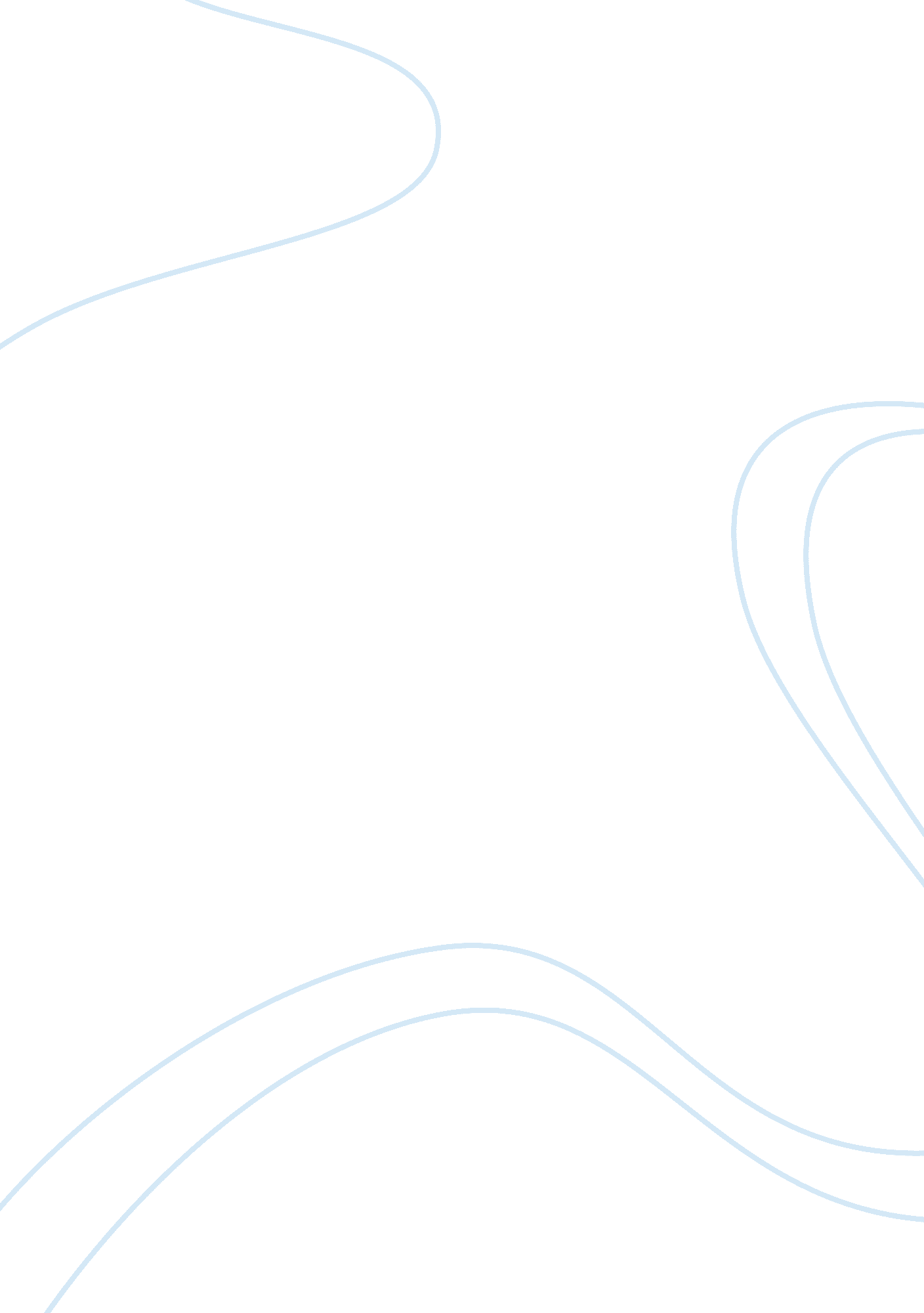 The devils wears pradaBusiness, Company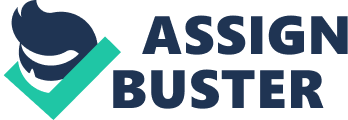 The Devil Wears Prada by Lauren Weisberger is the story of Andrea Sachs, a 23 year old woman who aspires to write for The New Yorker one day. After graduating from Brown University and traveling Europe for the summer, Andrea returns home and looks for a job while staying with her friend Lily in New York. Andrea receives a call from Elias Clark, a major magazine publisher and is surprised to find that they have read her resume and would like to speak with her about a position they have available. A subculture , which is a set of people with distinct behaviors and beliefs , faces a struggle against being eradicated in a capitalist society . Members of a subculture will often be identified through their use of style . Because they are distinct from the dominantculture, they are usually tied to stereotypes which may be used by society to justify certain discriminatory acts . Consequently , subcultures tend to allow themselves to be swallowed into the mainstream just to avoid being victims of stereotyping In this , I will show how Andy Sachs in The Devil Wears Prada lets herself unconsciously undergoes cultural appropriation in to adapt to her newenvironmentand finally awakens that she is chained to a society that she actually does not belong to Andy Sachs is a fresh-out-of-college girl who finds luck in New York City and has eventually landed as a co-assistant to a demanding fashion magazine editor , Miranda Priestly . After graduating from Northwestern University , she gets the job that a number of girls would indeed kill and die for . However , she does not seem to feel so lucky , at first , for having taken the post At the beginning , one can clearly say that Any Sachs that does not really share the same culture that Runway Magazine has . The clothes she wears in her jobinterviewwith the company is environment populated by incredibly thin and stylish women clad in expensive turtlenecks , signature jackets and tight leather pants that manifest their dedication to the gym . She comes into in the interview in plain slacks , corduroy jacket and purple V-neck sweater of a confident Northwestern graduate . On the contrary , the interviewer which happens to be her boss Miranda Priestly looks elegant and fabulous in her Prada shoes , silk scarf , expensive suit and a forelock . Priestly ' wardrobe is one way to maintain her occupational identity as the editor of a famous fashion magazine . Her position expects her to dress in that manner The difference between the fashion styles of the two characters is a manifestation that they are from different peer groups . Miranda Priestly is from the upper strata as evident in the designer clothes that she wears . Since Andy Sachs is a girl from a small town who spent her college days interacting with books , wearing fashionable clothes is an alien idea to her . Her poor fashion style makes her the object of gossips among her colleagues It is evident in the movie that clothing plays a significant role in drawing the line between two different cultures . We can see that haute culture articulates a high position . Leaders or people in the upper class use clothing to fortify the power brought about by their status Their wardrobe will give them a level of differentiation among their subordinates Using clothing to determine one 'spersonalitymay also be a form of stereotyping which is quite noticeable in the movie . Miranda Priestly appears... THE DEVIL WEARS PRADA gives a rich and hilarious new meaning to complaints about “ The Boss from Hell. Narrated in Andrea’s smart, refreshingly disarming voice, it traces a deep, dark, devilish view of life at the top only hinted at in gossip columns and over Cosmopolitans at the trendiest cocktail parties. From sending the latest, not-yet-in-stores Harry Potter to Miranda’s children in Paris by private jet, to locating an unnamed antique store where Miranda had at some point admired a vintage dresser, to serving lattes to Miranda at precisely the piping hot temperature she prefers, Andrea is sorely tested each and every day—and often late into the night with orders barked over the phone. She puts up with it all by keeping her eyes on the prize: a recommendation from Miranda that will get Andrea a top job at any magazine of her choosing. As things escalate from the merely unacceptable to the downright outrageous, however, Andrea begins to realize that the job a million girls would die for may just kill her. And even if she survives, she has to decide whether or not the job is worth the price of her soul. 